PEACEBUILDING FUNDANNUAL programme NARRATIVE progress report EXCEPTIONREPORTING PERIOD: 1 january – 31 December 2009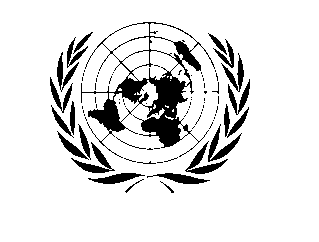 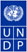 Submitted by:MDTF Office  Country and PBF Priority AreaSomalia(Immediate Response Facility – IRF)Submitted by:MDTF Office  Country and PBF Priority AreaSomalia(Immediate Response Facility – IRF)Programme No: PBF/EMER/13 MDTF Office Atlas No: 00072789Programme Title: Quick Impact Police and Public Security ReformProject In the Puntland State of Somalia Participating Organization(s):	UNDPProgramme No: PBF/EMER/13 MDTF Office Atlas No: 00072789Programme Title: Quick Impact Police and Public Security ReformProject In the Puntland State of Somalia Participating Organization(s):	UNDPImplementing Partners: UNOP SomaliaUNICEF, IOM, UNHCRMinistry of Public Security, Puntland State of SomaliaNairobi UN Political Office for Somalia (UNPOS)Programme Budget (from the Fund):$ 999,915Programme Duration (in months):Start date:   19 Nov 2009End date:       6 Nov 2010Description of EXCEPTION:Project activities started in late-2009.No Narrative Progress Report for 2009 required